NAME: ______________________________BLOCK: ________  UNIT: ________QUESTIONS ON OMELETTESReference: “Omelettes” handout from the B.C. Egg Marketing BoardWhat is an omelette? _____________________________________________________________________________________________________________________________List the basic ingredients in an omelette:_______________  b) ________________  c) _______________  d) _____________Describe the following types of omelettes:French omelette: __________________________________________________________________________________________________________________________Puffy omelette: ____________________________________________________________________________________________________________________________Frittata: __________________________________________________________________________________________________________________________________How do you know when an omelette pan is hot enough to add the eggs? ____________________________________________________________________________________Describe the shape of an omelette pan. ______________________________________________________________________________________________________________Explain how to make an uncoated frying pan almost non-stick. __________________________________________________________________________________________________________________________________________________________________________________________________________________________________________The principle for making a successful French omelette is to use __________ __________for a _______________________  ________________________  __________________.Why is it better to use water instead of milk in an omelette? _______________________________________________________________________________________________Why make individual omelettes rather than one large one? _______________________________________________________________________________________________ What happens if you use too large a pan when cooking an omelette? _____________________________________________________________________________________________________________________________________________________________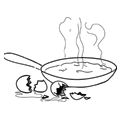 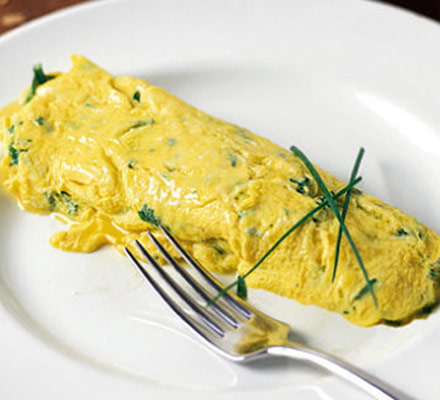 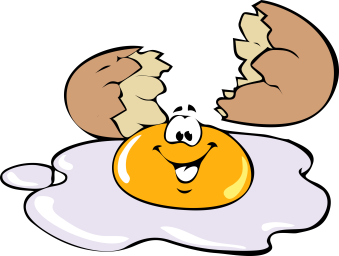 